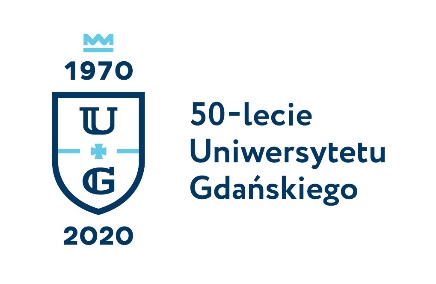 Monika RogoBiuro Rzecznika Prasowego Uniwersytetu Gdańskiegoul. Bażyńskiego 880-309 Gdańsktel.: (58) 523 25 84tel. kom. 725 991 100e-mail monika.rogo@ug.edu.plhttp://www.ug.edu.pl/plGdańsk, 14 marca 2019Informacja prasowaZbliża się finał Quizu Wiedzy o GMO i GMM STARBIOS2 2019O genetycznie modyfikowanych organizmach i mikroorganizmach na Uniwersytecie GdańskimPo zeszłorocznym sukcesie I edycji Quizu STARBIOS2 zapraszamy na finał II edycji rywalizacji. W tym roku weźmie w niej udział 17 uczniów z 6 szkół ponadpodstawowych z woj. pomorskiego. Uczniowie będą rozwiązywać zadania z zakresu wiedzy o GMO (genetycznie modyfikowanych organizmach) i GMM (genetycznie modyfikowanych mikroorganizmach). Na zwycięzców czekają bardzo atrakcyjne nagrody rzeczowe, a także nagroda dla najlepszej szkoły. Natomiast dla wszystkich uczestników finału organizatorzy przygotowali wykład, zwiedzanie wydziału wraz z częścią laboratoryjną oraz poczęstunek i upominki. Finał odbędzie się 19 marca podczas Targów Akademia na Uniwersytecie Gdańskim. Czas: 19 marca 2019, godz. 11.00Miejsce: Międzyuczelniany Wydział Biotechnologii UG i GUMed, Gdańsk, ul.  Abrahama 58, aulaProgram wydarzenia:Test do 60 minut (pytania zamknięte i otwarte)Poczęstunek dla uczestnikówWykład dla uczestników „Dziurawy płot i złośliwi sąsiedzi, czyli co się dzieje w skórze atopowej” dr hab. Danuty Gutowskiej-Owsiak z Katedry Biologii Molekularnej i Komórkowej MWB UG 
i GUMedZwiedzanie Międzyuczelnianego Wydziału Biotechnologii UG i GUMed wraz z częścią laboratoryjnąOgłoszenie wyników konkursu oraz wręczenie nagród i dyplomów przez władze wydziału.Konkurs jest związany z realizowanym na Uniwersytecie Gdańskim projektem STARBIOS 2 (Structural Transformation to Attain  Responsible BIOSciences), który jest prowadzony w ramach programu Horizon 2020. Ideą projektu jest opracowanie i wdrożenie w wybranych instytucjach naukowych prowadzących badania w dziedzinie szeroko rozumianych nauk biologicznych, chemicznych i biotechnologicznych, procedur umożliwiających zmiany strukturalne w zakresie odpowiedzialnych badań i innowacji. Jedną z przyjętych metod, dzięki którym wymienione idee mają być osiągnięte, jest upowszechnienie wiedzy o GMO (genetycznie modyfikowanych organizmach) i GMM (genetycznie modyfikowanych mikroorganizmach) wśród dzieci i młodzieży.Zakres tematyczny Quizu STARBIOS2 2019 obejmuje następujące zagadnienia:Metody otrzymywania roślin transgenicznych, ich selekcja i ocena efektywności transformacjiSposoby uzyskiwania genetycznie modyfikowanych mikroorganizmów (GMM)Edycja genomów w komórkach eukariotycznych i transgeneza zwierzątWykorzystanie GMM/GMO jako narzędzia w badaniach podstawowych – narzędzia inżynierii genetycznejDziedziny życia, w których wykorzystuje się GMM/GMO – kolory biotechnologiiZastosowanie transformacji roślin do tworzenia odmian o nowych cechach: odporność na środowiskowe czynniki biotyczne i abiotyczneProdukcja roślin o ulepszonych cechach użytkowo-technologicznychProdukcja białek rekombinowanych i szczepionek w roślinach transgenicznychWykorzystanie GMM do produkcji leków i szczepionekEtyczne aspekty i komercjalizacja GMO/GMM w UE, w Polsce i na świecieNa laureatów Quizu Wiedzy o GMO i GMM STARBIOS2 2019 czekają nagrody rzeczowe: I miejsce – Smartwatch II miejsce – Kamera sportowaIII miejsce – Słuchawki bezprzewodoweZ kolei szkoła, której finaliści łącznie osiągną najwyższą lokatę otrzyma nagrodę specjalną w postaci darmowych warsztatów z zakresu biotechnologii połączonych ze zwiedzaniem kampusu Uniwersytetu Gdańskiego dla grupy 12-osobowej we wrześniu 2019 roku.Więcej informacji o konkursie znajduje się na stronie www.starbios.ug.edu.pl/quiz/